RICHMOND RECREATIONTIC TAC TOE FRISBEESUPPLIES:-8 FRISBEES : 2 COLORS/4 OF EACH COLOR-SHOWER CURTAIN OR TARP-COLORED DUCT TAPE OR MASKING TAPE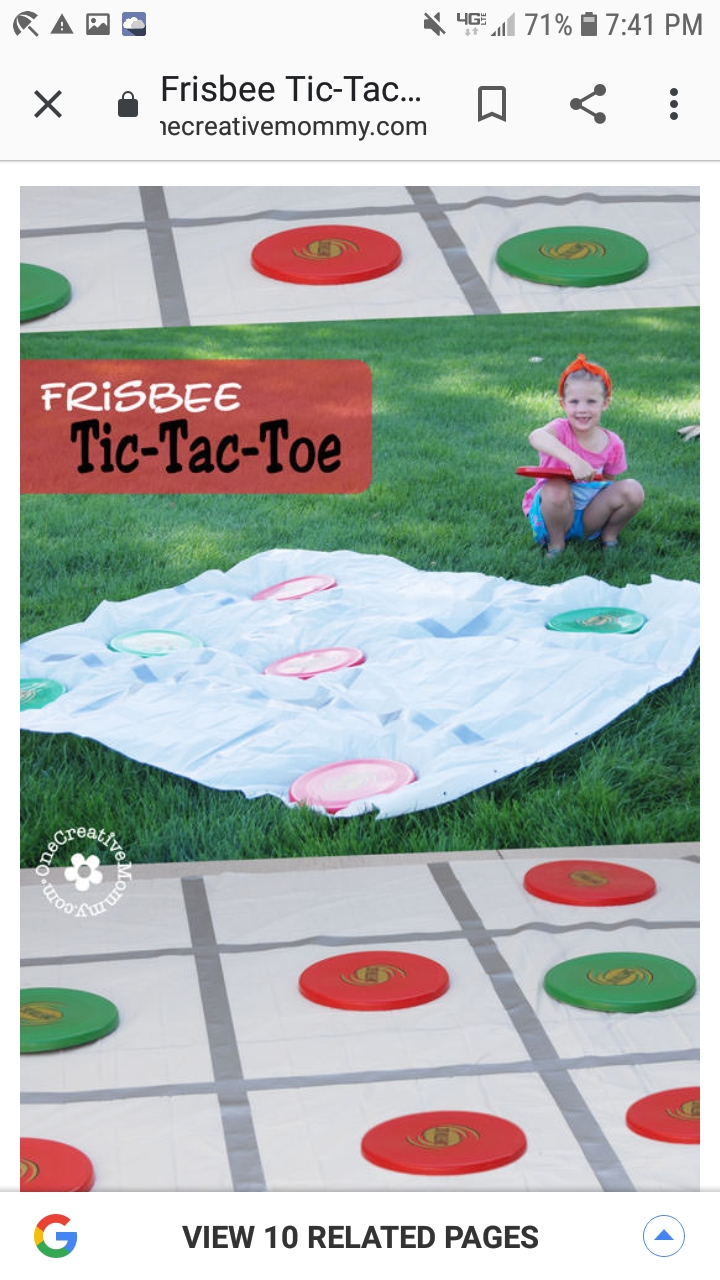 DETAILED INSTRUCTIONSCAN BE FOUND AT:WWW.ONECREATIVEMOMMY.COM